Term 3		Sharing topics                                        Dear Parents/ Caregivers,				Here is the list of topics for Sharing in Term 3. Many relate to our Inquiry Unit- “Weather wise”. As part of the Listening and Speaking skills development the students will be assessed on their presentations.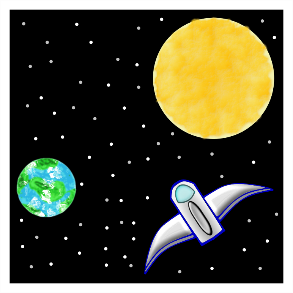 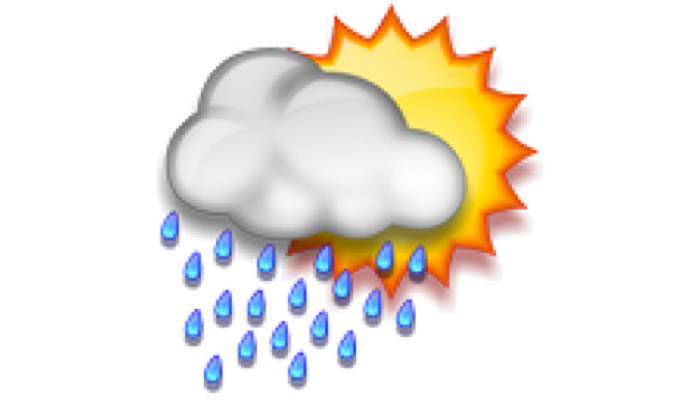 Thank you                                                                                                                                                                 Renee FisherTerm 3		Sharing topics                                        Dear Parents/ Caregivers,				Here is the list of topics for Sharing in Term 3. Many relate to our Inquiry Unit- “Weather wise”. As part of the Listening and Speaking skills development the students will be assessed on their presentations.Thank you                                                                                                                                                                 Renee FisherWeekTopic1My Holidays2Why do we have road rules?3Make or draw something that travels in space.4Share an interesting fact about outer space.5What is your favourite season and why?6How did you make your dad feel special for Father’s Day?7Design your own Show bag.8What is your favourite planet and why?9What have you learnt from the inquiry topic “Weather Wise”?10Free choiceWeekTopic1My Holidays2Why do we have road rules?3Make or draw something that travels in space.4Share an interesting fact about outer space.5What is your favourite season and why?6How did you make your dad feel special for Father’s Day?7Design your own Show bag.8What is your favourite planet and why?9What have you learnt from the inquiry topic “Weather Wise”?10Free choice